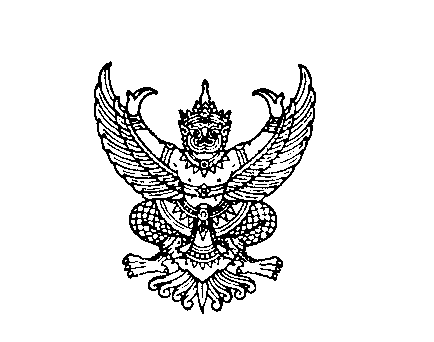 ที่ มท ๐๘10.6/ว					     กรมส่งเสริมการปกครองท้องถิ่น							     ถนนนครราชสีมา เขตดุสิต กทม. ๑๐๓๐๐						      มิถุนายน  ๒๕66เรื่อง	โครงการฝึกอบรมเชิงปฏิบัติการการป้องกันและแก้ไขปัญหายาเสพติดในชุมชนเขตเทศบาลนคร
และเทศบาลเมือง ด้วยกระบวนการกองทุนแม่ของแผ่นดิน ปีงบประมาณ พ.ศ. ๒๕๖6เรียน 	ผู้ว่าราชการจังหวัด (ตามบัญชีแนบท้าย)สิ่งที่ส่งมาด้วย	1. รายละเอียดโครงการฝึกอบรมฯ และกำหนดการอบรม                           จำนวน 1 ชุด
 	2. บัญชีรายชื่อจังหวัด เทศบาลนคร เทศบาลเมือง และชุมชนเป้าหมาย          จำนวน 1 ชุด	3. แผนที่เดินทางไปสถานที่จัดอบรม				          จำนวน 1 ฉบับ	4. แบบตอบรับการเข้าร่วมฝึกอบรมเชิงปฏิบัติการฯ				จำนวน 1 ชุด	ด้วยกรมส่งเสริมการปกครองท้องถิ่น กำหนดดำเนินการโครงการฝึกอบรมเชิงปฏิบัติการ
การป้องกันและแก้ไขปัญหายาเสพติดในชุมชนเขตเทศบาลนครและเทศบาลเมือง ด้วยกระบวนการ
กองทุนแม่ของแผ่นดิน ปีงบประมาณ พ.ศ. ๒๕๖6 โดยมีวัตถุประสงค์เพื่อพัฒนาแนวทางการดำเนินงาน
หมู่บ้านกองทุนแม่ของแผ่นดินสู่การแก้ไขปัญหายาเสพติด เพื่อสร้างการรับรู้ให้ผู้เข้ารับการอบรมมีความรู้
ความเข้าใจในแนวทางการดำเนินงานกองทุนแม่ของแผ่นดิน และกระบวนการขับเคลื่อนงานป้องกันยาเสพติด
ในเขตเทศบาล รวมถึงเพื่อให้ผู้เข้ารับการอบรมสามารถนำองค์ความรู้ที่ได้ไปใช้ให้เกิดประโยชน์
ต่อการขับเคลื่อนและขยายผลการดำเนินงานกองทุนแม่ของแผ่นดินในระดับพื้นที่ โดยกำหนดจัดอบรม
ระหว่างวันที่ 26 – 27 มิถุนายน 2566 และ ระหว่างวันที่ 4 – 5 กรกฎาคม 2566 จำนวน 2 รุ่น ๆ ละ 2 วัน	ในการนี้ กรมส่งเสริมการปกครองท้องถิ่น ขอความร่วมมือจังหวัดดำเนินการ ดังนี้	๑. ให้ท้องถิ่นจังหวัดมอบหมายบุคลากรที่รับผิดชอบงานด้านยาเสพติด จังหวัดละ ๑ คน
เข้าร่วมการฝึกอบรมฯ ตามรุ่นที่กำหนด โดยกรมส่งเสริมการปกครองท้องถิ่นรับผิดชอบค่าอาหาร ค่าอาหารว่างและเครื่องดื่ม และค่าที่พัก ระหว่างการอบรมฯ สำหรับค่าเบี้ยเลี้ยง ค่าพาหนะ และค่าที่พักก่อนและหลัง
การอบรม ให้เบิกค่าใช้จ่ายจากต้นสังกัด	๒. ให้สำนักงานส่งเสริมการปกครองท้องถิ่นจังหวัด แจ้งเทศบาลนคร และเทศบาลเมืองเป้าหมาย ดำเนินการ ดังนี้		2.๑ มอบหมายบุคลากรในสังกัดที่รับผิดชอบงานด้านยาเสพติด แห่งละ 1 คน เข้าร่วมการอบรมฯ ตามรุ่นที่กำหนด โดยกรมส่งเสริมการปกครองท้องถิ่นรับผิดชอบค่าอาหาร ค่าอาหารว่าง
และเครื่องดื่ม และค่าที่พัก ระหว่างการอบรมฯ สำหรับค่าเบี้ยเลี้ยง ค่าพาหนะ และค่าที่พักก่อนและหลัง
การอบรม ให้เบิกค่าใช้จ่ายจากต้นสังกัด		2.๒ คัดเลือกผู้แทนชุมชนเป้าหมาย แห่งละ ๑ คน เข้าร่วมการอบรมฯ ตามรุ่นที่กำหนด
โดยกรมส่งเสริมการปกครองท้องถิ่นรับผิดชอบค่าพาหนะ ค่าอาหาร ค่าอาหารว่างและเครื่องดื่ม และค่าที่พัก
ระหว่างการอบรมฯ รวมทั้งค่าที่พักก่อนวันอบรม 1 วัน 		/๓. ให้สำนักงาน ...- 2 -	๓. ให้สำนักงานส่งเสริมการปกครองท้องถิ่นจังหวัดจัดทำข้อมูลรายชื่อผู้เข้ารับการฝึกอบรมฯ 
ทาง Google Forms และรวบรวมแบบตอบรับส่งให้กรมส่งเสริมการปกครองท้องถิ่น ภายในวันพุธที่ 
14 มิถุนายน ๒๕๖6 ทางไปรษณีย์อิเล็กทรอนิกส์ dla08106.kongtunmae@gmail.com รายละเอียดปรากฏตามสิ่งที่ส่งมาด้วย 	จึงเรียนมาเพื่อโปรดพิจารณา 	ขอแสดงความนับถือ  					 อธิบดีกรมส่งเสริมการปกครองท้องถิ่น   กองพัฒนาและส่งเสริมการบริหารงานท้องถิ่นกลุ่มงานส่งเสริมการพัฒนาเศรษฐกิจ สังคม และคุณภาพชีวิตโทร. ๐-๒๒๔๑-๙๐๐๐ ต่อ ๔๑04 โทรสาร ๔๑03ไปรษณีย์อิเล็กทรอนิกส์ saraban@dla.go.thผู้ประสานงาน นางสาวศิโรชญา ศรีวะปะ โทร. 093-576-5473